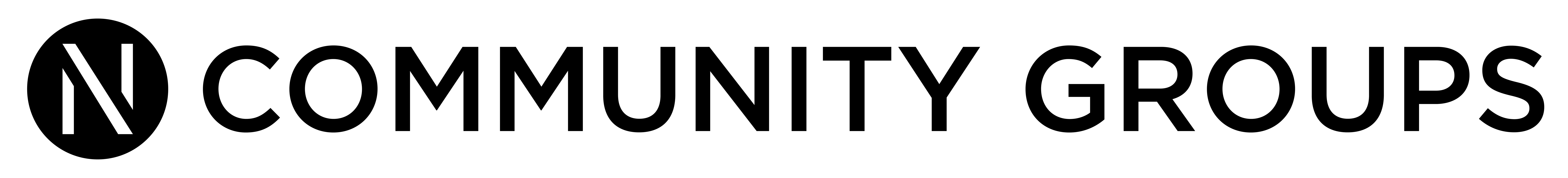 Teach Us to Pray	March 3, 2024Dear God, Matthew 6:5-13	Community Group Discussion QuestionsICEBREAKER (5-10 Minutes)Share your name and answer the following question:When you want to get alone, where are your favorite spots to go? OPENING THE DISCUSSION (5-10 Minutes) – Have someone recap the message in about a minute or two and then ask the following questions:Looking at your notes, what ideas or scripture stood out to you from Sunday’s message. In what ways did Sunday’s message challenge unhelpful or wrong approaches to prayer?How did the prayer challenge go for you last week? What did you learn? What was your experience like?DIGGING DEEPER (10 Minutes) – ask everyone to follow along in their Bible or Bible app. You might consider looking up these passages online and sharing your screen to review them together. Read Matthew 6:5-13.What does Jesus teach us about how we should pray?What does Jesus teach us about what we should pray?What other thoughts or questions does this passage raise for you?Read Luke 5:15-16.What would it look like for us to follow Jesus’ example of getting alone to pray?What keeps you from spending extended time alone in prayer with God? APPLYING IT (10-20 Minutes) – How do you want to pray differently this week based on Jesus’ teaching?PRAYER TIME (30-40 Minutes) – Consider reading Jesus’ prayer from Matthew 6:9-13 in your prayer time. Pause after each verse, and pray about what Jesus talks about in that verse. If you don’t pray with men and women together normally, consider praying all together this week.Consider breaking into smaller prayer groups of 2 or 3. Pair up group members to call each other during the week to pray together.Consider meeting up an additional time during the week to pray (breakfast, coffee, before church, after church, dinner together, at a park, at the beach).